CIUDAD DE LONDON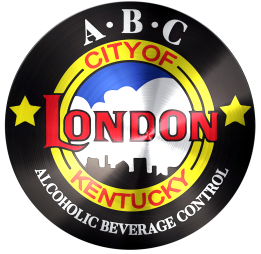 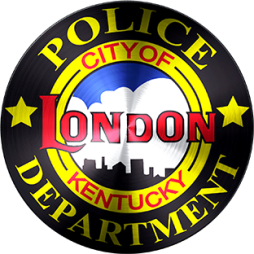 CONTROL DE BEBIDAS ALCOHOLICAS (ABC)abcadmin@londonpd.comRECORDATORIO-No olvide checar la Identificación de TODA PERSONA.-TOME la identificación si usted sabe que es falsa.  Reténgala y llame a la policía si no está seguro.  Si confisca una Identificación por favor notifique la oficina del ABC.-Si llega alguna persona ebria, llame a la policía. -Si alguna persona ebria se va antes de que llegue la policía, llame al 911 y déjeselo saber.-No olvide llenar un Reporte de Incidentes ABC de la ciudad de London.  Han estado ocurriendo incidentes que no han sido reportados.  Recuerde: Cuando tenga dudas, llene una forma.-Después de llenar un Reporte de Incidentes ABC, por favor llame a la oficina del ABC.-No hay problema con negarse a servir alcohol, usted tiene el derecho a hacerlo.  Recuerde los riesgos que corre al servir y vender alcohol. -Cuando sirva alcohol, esté atento al consume excesivo de alcohol por algunos clientes.-Si le niegan la venta de más alcohol a un cliente intoxicado no le permita marcharse sin un conductor sobrio.  LLAME a la policía.  Además, evite que otras personas le den alcohol a esa persona.-Si se pierden bebidas alcohólicas, llame al 911 y pida a la policía que haga un reporte de robo.  ADEMAS, no olvide llenar un Reporte de Incidentes ABC y notificar a la oficina del ABC.-El certificado de entrenamiento STAR debe estar donde cualquier oficial pueda verificarlo.-La actualización de verificaciones de entrenamientos STAR debe ser enviada a la ofician ABC.  Este necesita ser un documento oficial del estado, una copia del documento oficial del estado o una copia de las tarjetas de certificación STAR.  Listas escritas por usted de los empleados certificados NO serán aceptadas.-Tasas reguladoras deben ser pagados mensualmente a la Oficina de ABC a más tardar el día 20 del mes.503 South Main StreetLondon, KY 40741PHONE: 606/878-7004FAX: 606/878-9758